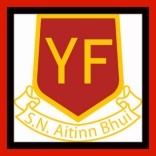 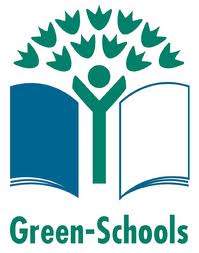 SUBJECTSUBJECTBOOKS REQUIREDBOOKS REQUIREDBOOKS REQUIREDPUBLISHERPUBLISHERPUBLISHEREnglishEnglishCollins Express Dictionary/Thesaurus (only)Collins Express Dictionary/Thesaurus (only)Collins Express Dictionary/Thesaurus (only)Gill EducationGill EducationGill EducationMathsMathsBusy at Maths 6 Shadow BookNew Wave Mental Maths 6Mathematical Set – Compass, Protractor. CALCULATORBusy at Maths 6 Shadow BookNew Wave Mental Maths 6Mathematical Set – Compass, Protractor. CALCULATORBusy at Maths 6 Shadow BookNew Wave Mental Maths 6Mathematical Set – Compass, Protractor. CALCULATORCJ FallonPrim EdCJ FallonPrim EdCJ FallonPrim EdGaeilgeGaeilgeCaint is Comhrá 5 (textbook & portfolio book)Caint is Comhrá 5 (textbook & portfolio book)Caint is Comhrá 5 (textbook & portfolio book)CJ FallonCJ FallonCJ FallonMusicMusicDisplay Wallet with minimum 20 pocketsDisplay Wallet with minimum 20 pocketsDisplay Wallet with minimum 20 pocketsS.E.S.ES.E.S.ELet’s Discover Geography 6th class (Text Book only)Just Maps 6th Class Let’s Discover Geography 6th class (Text Book only)Just Maps 6th Class Let’s Discover Geography 6th class (Text Book only)Just Maps 6th Class CJ FallonEducate.ieCJ FallonEducate.ieCJ FallonEducate.ieHomework JournalHomework JournalAvailable through school in September @ €3Available through school in September @ €3Available through school in September @ €3Copies:Copies:12 x 88pg Lined copies3 x 88pg Maths copies3 x A4 Manuscript Book (120pg)5 x Memorandum Ruled Books (32pg) (lined pages)12 x 88pg Lined copies3 x 88pg Maths copies3 x A4 Manuscript Book (120pg)5 x Memorandum Ruled Books (32pg) (lined pages)12 x 88pg Lined copies3 x 88pg Maths copies3 x A4 Manuscript Book (120pg)5 x Memorandum Ruled Books (32pg) (lined pages)Other:Other:A4 Refill Pad Wide Feint, Spiral Notebook. Long ruler, RED & BLUE Bic biros ONLY (No 4 Coloured Large Pens)Colouring Pencils, Highlighter & Non-permanent Whiteboard MarkerA4 Refill Pad Wide Feint, Spiral Notebook. Long ruler, RED & BLUE Bic biros ONLY (No 4 Coloured Large Pens)Colouring Pencils, Highlighter & Non-permanent Whiteboard MarkerA4 Refill Pad Wide Feint, Spiral Notebook. Long ruler, RED & BLUE Bic biros ONLY (No 4 Coloured Large Pens)Colouring Pencils, Highlighter & Non-permanent Whiteboard MarkerA4 Refill Pad Wide Feint, Spiral Notebook. Long ruler, RED & BLUE Bic biros ONLY (No 4 Coloured Large Pens)Colouring Pencils, Highlighter & Non-permanent Whiteboard MarkerA4 Refill Pad Wide Feint, Spiral Notebook. Long ruler, RED & BLUE Bic biros ONLY (No 4 Coloured Large Pens)Colouring Pencils, Highlighter & Non-permanent Whiteboard MarkerA4 Refill Pad Wide Feint, Spiral Notebook. Long ruler, RED & BLUE Bic biros ONLY (No 4 Coloured Large Pens)Colouring Pencils, Highlighter & Non-permanent Whiteboard MarkerFees:	Fees:	Fees:	Fees:	Fees:	Fees:	Book Rental (English Text & Novel, Maths and Religion Text Books). Arts & Craft Materials, Photocopying, Textaparent, Contribution towards Bus Hire for matches etc.Fees payable ONLINE (in line with Covid recommendations)  by September 9th , 2022Book Rental (English Text & Novel, Maths and Religion Text Books). Arts & Craft Materials, Photocopying, Textaparent, Contribution towards Bus Hire for matches etc.Fees payable ONLINE (in line with Covid recommendations)  by September 9th , 2022Book Rental (English Text & Novel, Maths and Religion Text Books). Arts & Craft Materials, Photocopying, Textaparent, Contribution towards Bus Hire for matches etc.Fees payable ONLINE (in line with Covid recommendations)  by September 9th , 2022€50  - 1 child€75  – 2 children€100 - 3 or more.€50  - 1 child€75  – 2 children€100 - 3 or more.All payable online at www.databizsolutionsie – see our website www.yellowfurzens.ie for detailsPlease note that where this Fee is not paid by Halloween, rental books must be returned and parents will have to purchase same for their children.Please note that where this Fee is not paid by Halloween, rental books must be returned and parents will have to purchase same for their children.Please note that where this Fee is not paid by Halloween, rental books must be returned and parents will have to purchase same for their children.Please note that where this Fee is not paid by Halloween, rental books must be returned and parents will have to purchase same for their children.Please note that where this Fee is not paid by Halloween, rental books must be returned and parents will have to purchase same for their children.All payable online at www.databizsolutionsie – see our website www.yellowfurzens.ie for detailsPupil Insurance – this year, we have again agreed to collect this fee on behalf of the Parents Association - this covers your child 24hours/day 7 days a week in the event of an accident.Pupil Insurance – this year, we have again agreed to collect this fee on behalf of the Parents Association - this covers your child 24hours/day 7 days a week in the event of an accident.Pupil Insurance – this year, we have again agreed to collect this fee on behalf of the Parents Association - this covers your child 24hours/day 7 days a week in the event of an accident.€8 per child online€8 per child onlineAll payable online at www.databizsolutionsie – see our website www.yellowfurzens.ie for detailsOther Information:Other Information:Other Information:Other Information:Other Information:Other Information:Uniform:Uniform:Grey trousers/ skirt/ pinafore /shirtWine jumper/cardigan/tieShoes with uniform – not runnersGrey trousers/ skirt/ pinafore /shirtWine jumper/cardigan/tieShoes with uniform – not runnersGrey trousers/ skirt/ pinafore /shirtWine jumper/cardigan/tieShoes with uniform – not runnersGrey trousers/ skirt/ pinafore /shirtWine jumper/cardigan/tieShoes with uniform – not runnersTracksuitTracksuitOfficial Tracksuit with red polo shirt, black shorts with red polo shirt for month of June (if desired), runners on PE days onlyOfficial Tracksuit with red polo shirt, black shorts with red polo shirt for month of June (if desired), runners on PE days onlyOfficial Tracksuit with red polo shirt, black shorts with red polo shirt for month of June (if desired), runners on PE days onlyOfficial Tracksuit with red polo shirt, black shorts with red polo shirt for month of June (if desired), runners on PE days onlyLabellingLabellingPlease ensure your child’s name is on all items.Please ensure your child’s name is on all items.Please ensure your child’s name is on all items.Please ensure your child’s name is on all items.School re-opensSchool re-opensWednesday 31st August 2022  9.20amWednesday 31st August 2022  9.20amWednesday 31st August 2022  9.20amWednesday 31st August 2022  9.20am